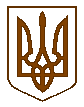 УКРАЇНАБілокриницька   сільська   радаРівненського   району    Рівненської    області(двадцять шоста позачергова сесія сьомого скликання)РІШЕННЯвід  24  квітня   2018 року                                                                                   № 744Про затвердження проекту землеустрою,            щодо відведення земельної ділянки цільове призначення якої змінюється		Розглянувши проект землеустрою щодо відведення земельної ділянки у разі зміни її цільового призначення гр. Попенко О.Б, гр.Кладько О.Б., гр.Гордійчук С.Л.  за погодження земельної комісії сільської ради та керуючись ст.ст.12, 20, 21, 142 Земельного кодексу України, Постановою Кабінету Міністрів України від 11.04.2002 року № 502 «Про затвердження Порядку зміни цільового призначення земель, які перебувають у власності громадян або юридичних осіб»  та ст.26, 33 Закону України  "Про місцеве самоврядування в Україні" сесія Білокриницької сільської радиВ И Р І Ш И Л А:Затвердити гр. Попенко Ользі Богданівні, гр.Кладько Оксані Богданівні, гр.Гордійчук Світлані Леонідівні  проект землеустрою щодо відведення земельної ділянки  площею 0,50 га (кадастровий номер 5624680700:03:012:0089) у разі зміни її цільового призначення для будівництва і обслуговування житлового будинку, господарських будівель і споруд (присадибна ділянка), що перебуває у власності для ведення особистого селянського господарства згідно  інформаційної довідки з Державного реєстру речових прав на нерухоме майно (№13420922 від 18.02.2016 р.) в с. Антопіль на території Білокриницької сільської ради Рівненського району Рівненської області.Змінити цільове призначення земельної ділянки, яка є у власності гр. Попенко Ольги Богданівни, гр.Кладько Оксани Богданівни, гр.Гордійчук Світлани Леонідівни для ведення особистого селянського господарства на для будівництва і обслуговування житлового будинку, господарських будівель і споруд (присадибна ділянка) площею 0,50 га в с. Антопіль на території Білокриницької сільської ради Рівненського району Рівненської області.Гр. Попенко Ользі Богданівні, гр.Кладько Оксані Богданівні, гр.Гордійчук Світлані Леонідівні здійснити реєстрацію зміни цільового призначення земельної ділянки площею 0,50 га для будівництва і обслуговування житлового будинку, господарських будівель і споруд (присадибна ділянка), в порядку, визначеному законодавством.Контроль за виконанням даного рішення покласти на земельну комісію сільської ради.  Сільський голова                                                                                       Т. ГончарукПленарне засідання двадцять шостої  позачергової сесії Білокриницької сільської ради сьомого скликання24  квітня  2018 року
ВІДОМІСТЬдля поіменного голосування з питання:«Про затвердження проекту землеустрою, щодо відведення земельної ділянкицільове призначення якої змінюється»Голосували:    «за» - 	14	                          «проти» - 	0	                          «утримався» - 	0	                          «не голосував» - 	0	Голова комісії                                                                      ____________________Секретар комісії                                                                   ____________________Член комісії                                                                          ____________________№з/пПрізвище, ім’я, по батьковіЗаПротиУтри-мавсяНе приймав участь в голосуванні1.Гончарук Тетяна Володимирівназа2.Галябар Роман Олександровичза3.Власюк Світлана Андріївназа4.Данилюк Наталія Василівназа5.Семенюк Марія Петрівнавідсутня6.Дем'янчук Віталій Григоровичвідсутній7.Зданевич Оксана Данилівнавідсутня8.Кисіль Тетяна Михайлівназа9.Панчук Ярослав Петровичвідсутній10.Ящук Оксана Костянтинівназа11.Целюк Тетяна Лонгінівнавідсутня12.Плетьонка Андрій Васильовичза13.Вовчик Юрій Анатолійовичвідсутній14.Дубіч Анатолі Миколайовичза15.Захожа Інна Анатоліївнавідсутня16.Морозюк Оксана Дмитрівназа17.Казмірчук Олена Юріївназа18.Денисюк Іван Миколайовичвідсутній19.Кравченко Алла Дмитрівназа20.Люльчик Валерій Федоровичза21.Клименко Тарас Володимировичвідсутній22.Ляшецька Надія Миколаївназа23.Ящук Олена АдамівназаВсього:Всього:14